This assessment checklist provides a guide to record student's demonstrated skills and knowledge.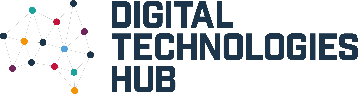 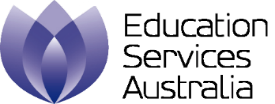 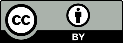 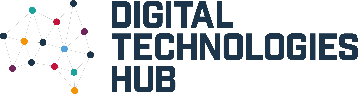 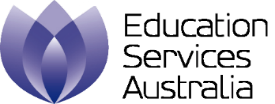 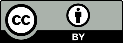 Name: ____________________Date  __ /  __   /  __Date  __ /  __   /  __Demonstrated knowledge/skillsYes/No or progressingCommentsThe student documented their design before implementing their digital solution. In their design the student includes:the design identifies a problem and how their solution will address the problem.data and functional requirements are identifiedan algorithm that shows decisions (branching), user input and any loops (repetition)a logical sequence to help programming the solutionThe student portfolio is complete and includes: challenges and how these were overcome dates tasks were undertaken an indication of skills used or developedThe student completed the self-reflection which provides:an accurate indication of their skills and knowledgean accurate indication of their performanceThe students use record a video or create a brief presentation to explain their project including such things as: A project description and what problem they are solvingThe digital solution in actionan accurate explanation of the way the program worksreference to user input, decisions and loops an evaluation of the solution compared to the initial design and intention (how well does it work?)The student can:(list key ideas explained confidently)The student can:(list key ideas explained confidently)The student can:(list key ideas explained confidently)The student would benefit to next work on:(list key ideas that were not evident or not demonstrated to a sufficient level)The student would benefit to next work on:(list key ideas that were not evident or not demonstrated to a sufficient level)The student would benefit to next work on:(list key ideas that were not evident or not demonstrated to a sufficient level)